                 Create a weekly exercise programme for somebody of your age. 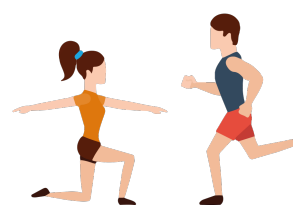                    Create a weekly exercise programme for somebody of your age. Create a weekly exercise programme for somebody of your age.Create a weekly exercise programme for somebody of your age.